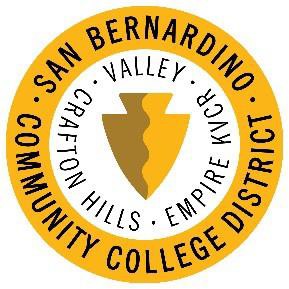 Our next scheduled meeting is Thursday, October 29, 2020, via Zoom.Agenda ItemsDiscussion1.  MIS – Annual 2019-2020  Completed  CC College Calendar 2021 (10/08/20)  SP Student Program Awards 2019-2020 (10/08/20)  SA Student Assessment 2019-2020 (10/09/20)  In Progress  SF/FA Student Financial Aid 2019-2020  2.  MIS – Fall 2020  Timeline for Fall 2020 reporting  Preliminary Course & Student Basic data  Fall Employee Collection data 3.  Miscellaneous  EB and EJ files – developing report via Informer                     